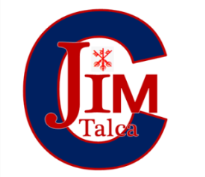                   GUIA EVALUADA  DE MATEMATICA    Marca con una X la alternativa correcta en la hoja de respuestas.     1.- ¿Cuántas naranjas hay? 	    A) 10	             	 B) 8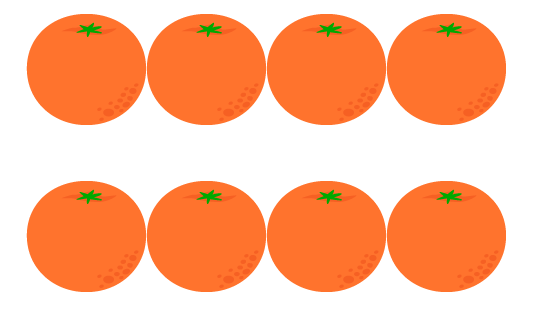 2.- ¿Cuántas manzanas hay? 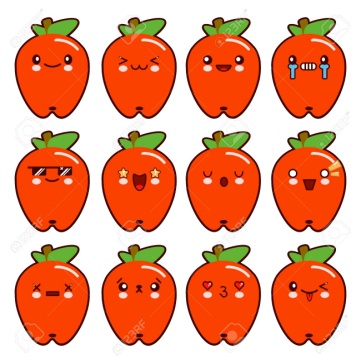  A) 10  			B) 12     3.- Si En el bosque habían 6 ardillas y se fueron 2, ¿cuántas quedaron?                                           A) 4		             B) 8        4.- María tenía 10 caramelos y su prima le regaló 2 más.                     ¿Cuántos caramelos juntó María    en total?                                          A) 12		          B) 105.- ¿Cuál es la figura que sigue en la siguiente secuencia? 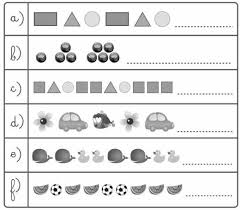                                                      A)	                          B) 6.-     El ratón está ______________ de la mesa: 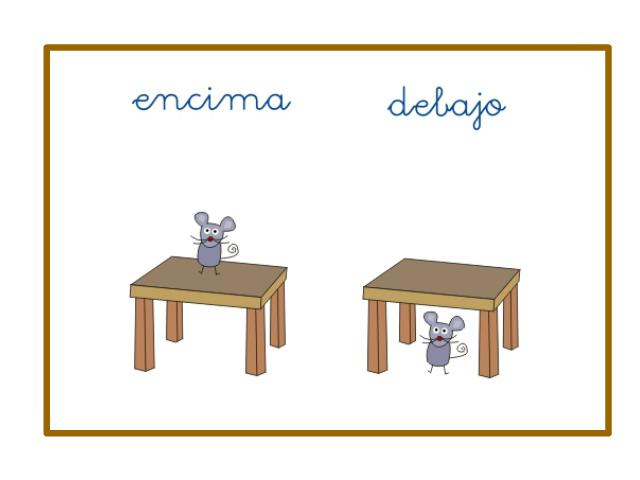 A) Encima		     B) debajo                     7.- El zorro está ______________ del árbol: 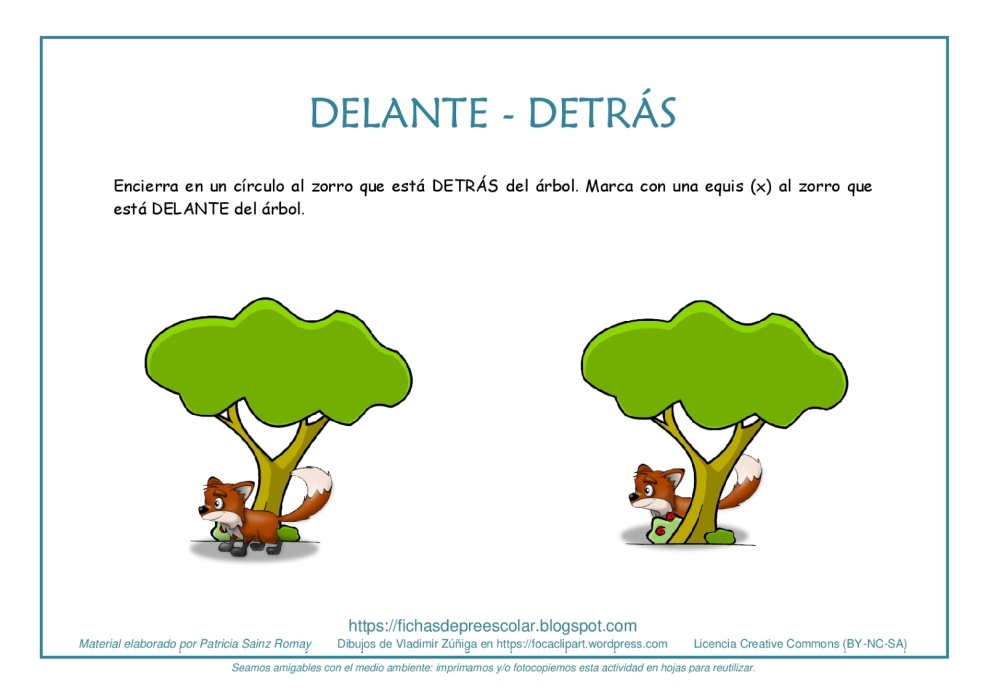 delante		b) detrás8.- ¿Cuál de los siguientes peces está fuera del agua? 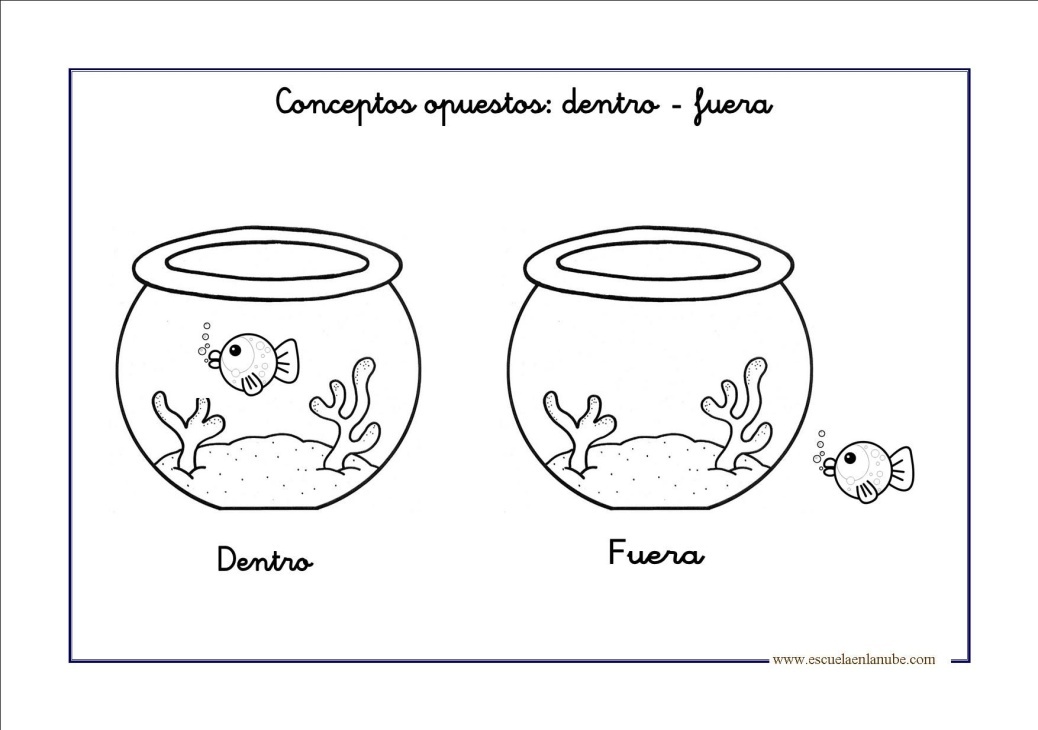 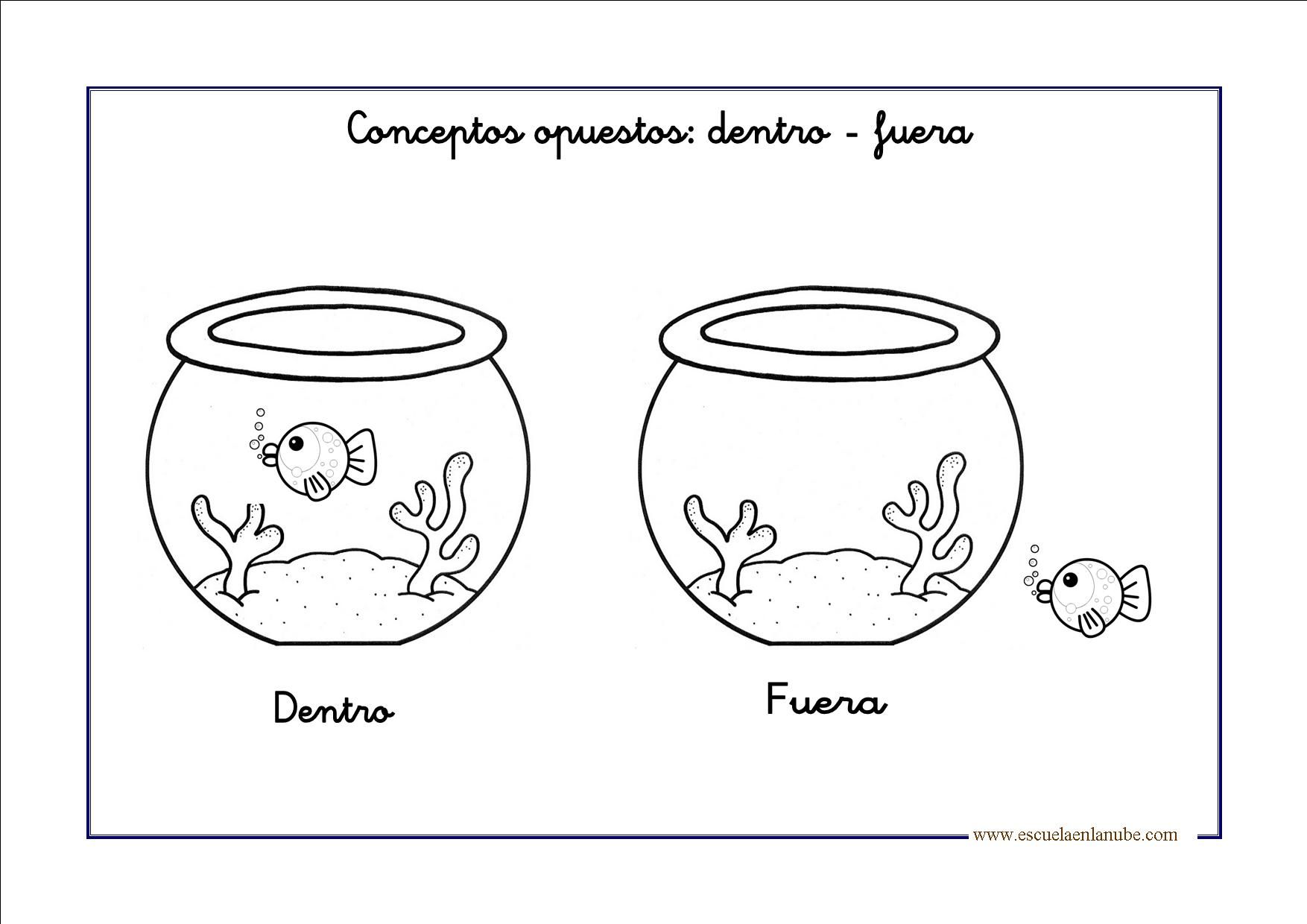     A)	     B)9) ¿Cuál de las siguientes líneas es recta?A) 	B)10.- ¿Cuál de las siguientes figuras geométricas se llama triángulo?      A) 	      B)                  GUIA EVALUADA MATEMATICA                                   HOJA DE RESPUESTA        ENCERRAR LA ALTERNATIVA CORRECTA. NOMBRE ALUMNO:NOMBRE ALUMNO:CURSO: 1° _______Fecha: ___/ 03 / 2020CONTENIDO:  Numeración del 0 al 15CONTENIDO:  Numeración del 0 al 15OBJETIVO: Evaluar números hasta 15,  resolución de problemas, ubicación espacial, geometría  y patrones.OBJETIVO: Evaluar números hasta 15,  resolución de problemas, ubicación espacial, geometría  y patrones.NOMBRE ALUMNO:NOMBRE ALUMNO:CURSO: 1° _______Fecha: ___/ 03 / 2020CONTENIDO: Numeración – geometría. CONTENIDO: Numeración – geometría. OBJETIVO: Evaluar números hasta 15,  resolución de problemas, ubicación espacial, geometría  y patrones.OBJETIVO: Evaluar números hasta 15,  resolución de problemas, ubicación espacial, geometría  y patrones.1AB2AB3AB4AB5AB6AB7AB8AB9AB10AB